2007  WATSON 1100TM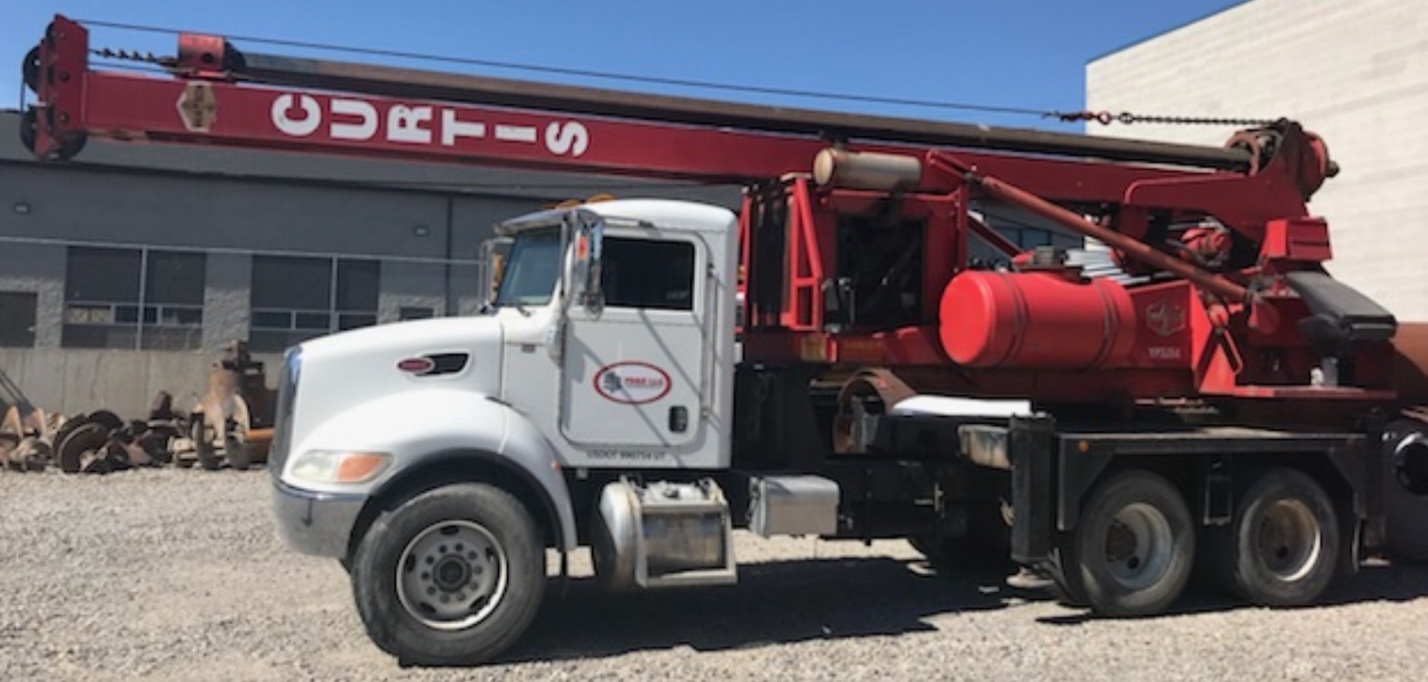 John Deere 4045T-140hp (Tier III)45,000 ft-lbs Torque Rotary50 foot drill depth2-bar kelly (6" outer / 4.25" inner)18,000 lb. Kelly Winch21,700 lb. Crowd Force46,000 lb. Transport Weight$285,000